Об организации оказания муниципальных услуг в социальной сфере по направлению деятельности «реализация дополнительных общеразвивающих программ для детей»В соответствии с частью 3 статьи 28 Федерального закона
от 13 июля 2020 года № 189-ФЗ «О государственном (муниципальном) социальном заказе на оказание государственных (муниципальных) услуг в социальной сфере» (далее – Федеральный закон №189-ФЗ):Организовать оказание муниципальных услуг в социальной сфере по направлению деятельности «реализация дополнительных общеразвивающих программ для детей» на территории города Когалыма в соответствии с положениями Федерального закона №189-ФЗ.2. Установить, что применение предусмотренных статьей 9 Федерального закона №189-ФЗ способов отбора исполнителей услуг осуществляется в отношении направления деятельности «реализация дополнительных общеразвивающих программ для детей» в соответствии с порядком формирования муниципальных социальных заказов на оказание муниципальных услуг в социальной сфере, отнесенных к полномочиям органов местного самоуправления города Когалыма, утверждаемым Администрацией города Когалыма.3. Утвердить:3.1. План апробации механизмов организации оказания муниципальных услуг в социальной сфере по направлению деятельности «реализация дополнительных образовательных программ для детей» на территории города Когалыма согласно приложению 1 к настоящему постановлению.3.2. Таблицу показателей эффективности реализации мероприятий, проводимых в рамках апробации механизмов организации оказания муниципальных услуг в социальной сфере по направлению деятельности «реализация дополнительных образовательных программ для детей» на территории города Когалыма согласно приложению 2 к настоящему постановлению.3.3. Состав рабочей группы по организации оказания муниципальных услуг в социальной сфере по направлению деятельности «реализация дополнительных образовательных программ для детей» в соответствии с Федеральным законом №189-ФЗ на территории города Когалыма согласно приложению 3 к настоящему постановлению.4. В целях определения порядка информационного обеспечения организации оказания муниципальных услуг в социальной сфере по направлению деятельности «реализация дополнительных общеразвивающих программ для детей» на территории города Когалыма:4.1. Установить, что перечень документов, обмен которыми между уполномоченными органами, потребителями услуг, исполнителями услуг, участниками отбора исполнителей услуг, иными юридическими и физическими лицами в отношении муниципальных услуг в социальной сфере по направлению деятельности «реализация дополнительных образовательных программ для детей» осуществляется в форме электронных документов, а в случае невозможности формирования в электронной форме, на бумажном носителе:1) муниципальный социальный заказ на оказание муниципальных услуг в социальной сфере;2) отчет об исполнении муниципального социального заказа 
на оказание муниципальных услуг в социальной сфере;3) заявка исполнителя услуг на включение в реестр исполнителей муниципальных услуг в социальной сфере в соответствии с социальным сертификатом;4) соглашение о финансовом обеспечении (возмещении) затрат, связанных с оказанием муниципальной услуги в социальной сфере 
в соответствии с социальным сертификатом на получение муниципальной услуги;5) заявление потребителя услуг на оказание муниципальной услуги по направлению деятельности «реализация дополнительных образовательных программ для детей» в соответствии с социальным сертификатом (заявление о зачислении на обучение и получении социального сертификата);6) социальный сертификат на получение муниципальной услуги по направлению деятельности «реализация дополнительных общеразвивающих программ для детей»;7) договор между исполнителем услуг и получателем социального сертификата, заключенный по направлению деятельности «реализация дополнительных общеразвивающих программ для детей».4.2 Определить информационные системы, используемые в целях организации оказания муниципальных услуг в социальной сфере:государственная интегрированная информационная система управления общественными финансами «Электронный бюджет»;федеральная государственная информационная система «Единый портал государственных и муниципальных услуг (функций)»;автоматизированная информационная система «Персонифицированное финансирование дополнительного образования».Единая автоматизированная информационная система сбора и анализа данных по учреждениям, программам, мероприятиям дополнительного образования и основным статистическим показателям охвата детей дополнительным образованием в регионах (ЕИАС ДО).5. Управлению образования Администрации города Когалыма (А.Н.Лаврентьева) направить в юридическое управление Администрации города Когалыма текст настоящего постановления, его реквизиты, сведения об источнике официального опубликования в порядке и в сроки, предусмотренные распоряжением Администрации города Когалыма от 19.06.2013 №149-р «О мерах по формированию регистра муниципальных правовых актов Ханты-Мансийского автономного округа - Югры» для дальнейшего направления в Управление государственной регистрации нормативных правовых актов Аппарата Губернатора Ханты-Мансийского автономного округа - Югры.6. Опубликовать настоящее постановление в газете «Когалымский вестник» и разместить на официальном сайте Администрации города Когалыма в информационно-телекоммуникационной сети «Интернет» (www.admkogalym.ru).7. Контроль за выполнением постановления возложить на заместителя главы города Когалыма Л.А. Юрьеву.Приложение 1к постановлению Администрациигорода Когалымаот __________№__________План апробации механизмов организации оказаниямуниципальных услуг в социальной сфере по направлению деятельности «реализация дополнительных общеразвивающих программ для детей» на территории города Когалыма в соответствии с положениями Федерального закона от 13.07.2020 года №189-ФЗ «О государственном (муниципальном) социальном заказе на оказание государственных (муниципальных) услуг в социальной сфере» (далее – Федеральный закон №189-ФЗ)Приложение 2к постановлению Администрациигорода Когалымаот __________№__________Таблица показателей эффективности реализации мероприятий, проводимых в рамках апробации механизмов организации оказания муниципальных услуг в социальной сфере по направлению деятельности «реализация дополнительных общеразвивающих программ для детей» на территории города КогалымаПриложение 3к постановлению Администрациигорода Когалымаот __________№__________Состав рабочей группы по организации оказания муниципальных услуг в социальной сфере по направлению деятельности «реализация дополнительных общеразвивающих программ для детей» на территории города Когалыма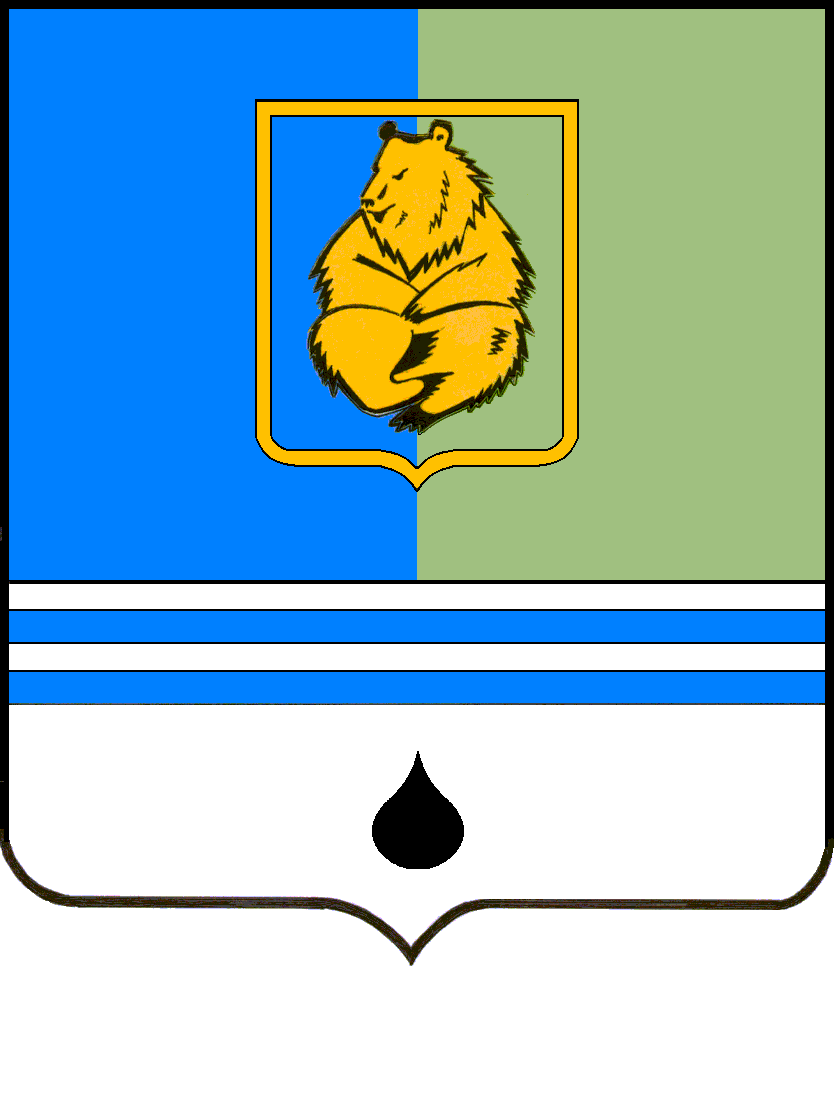 ПОСТАНОВЛЕНИЕАДМИНИСТРАЦИИ ГОРОДА КОГАЛЫМАХанты-Мансийского автономного округа - ЮгрыПОСТАНОВЛЕНИЕАДМИНИСТРАЦИИ ГОРОДА КОГАЛЫМАХанты-Мансийского автономного округа - ЮгрыПОСТАНОВЛЕНИЕАДМИНИСТРАЦИИ ГОРОДА КОГАЛЫМАХанты-Мансийского автономного округа - ЮгрыПОСТАНОВЛЕНИЕАДМИНИСТРАЦИИ ГОРОДА КОГАЛЫМАХанты-Мансийского автономного округа - Югрыот [Дата документа]от [Дата документа]№ [Номер документа]№ [Номер документа]№Наименование мероприятияОтветственный исполнительСрок реализацииОжидаемый результатУтверждение порядка формирования муниципальных социальных заказов на оказание муниципальных услуг в социальной сфере, отнесенных к полномочиям органов местного самоуправления города Когалыма, формы и сроков формирования отчета об исполнении муниципальных социальных заказов на оказание муниципальных услуг в социальной сфере, отнесенных к полномочиям органов местного самоуправления города Когалымауправление образования Администрации города Когалымадо  10 июля 2023 годапорядок утвержден, форма и сроки формирования отчета утвержденыУтверждение и размещение муниципального социального заказа на оказание муниципальных услуг в социальной сфереуправление образования Администрации города Когалымадо 10 июля 2023 годамуниципальный социальный заказ утвержден и размещенВнесение изменений в Положение о персонифицированном финансировании дополнительного образования детей в городе Когалыме и утверждениеуправление образования Администрации города Когалымадо 25 июля 2023 годаположение утвержденоУтверждение требований к условиям и порядку оказания муниципальных услуг в социальной сфереуправление образования Администрации города Когалымадо 31 июля 2023 годатребования утвержденыУтверждение порядка определения нормативных затрат для целей оказания муниципальных услуг в социальной сфере в соответствии с частью 9 статьи 7 Федерального закона №189-ФЗуправление образования Администрации города Когалымадо 01 августа2023 годапорядок утвержденУтверждение порядка предоставления субсидий на оказание муниципальных услуг в социальной сфере в соответствии с социальным сертификатомуправление образования Администрации города Когалымадо 10 августа 2023 годапорядок утвержденУтверждение порядка заключения в электронной форме соглашения, заключаемого по результатам отбора исполнителя услуг в целях исполнения муниципального социального заказа на оказание муниципальных услуг в социальной сфереуправление образования Администрации города Когалымадо 10 августа 2023 годапорядок утвержденВнесение изменений в решение о бюджете (сводную бюджетную роспись) города Когалыма для целей реализации положений Федерального закона №189-ФЗ по оказанию муниципальных услуг в социальной сфере в соответствии с социальным сертификатомуправление образования Администрации города Когалымадо 31 августа 2023 годаизменения внесеныВнесение изменений в муниципальную программу города Когалыма «Развитие образования в городе Когалыме» для целей реализации положений 189-ФЗ по оказанию муниципальных услуг в социальной сфере в соответствии с социальным сертификатом и утверждениеуправление образования Администрации города Когалымадо 31 августа2023 годаизменения внесены и утвержденыВнесение изменения в программу персонифицированного финансирования дополнительного образования детей в городе Когалыме и утверждениеуправление образования Администрации города Когалымадо 31 августа2023 годаизменения внесены и утвержденыВнесение изменений в муниципальные задания и заключение соглашений о финансовом обеспечении выполнения муниципального задания с муниципальными учреждениями в соответствии с социальным сертификатомуправление образования Администрации города Когалымадо 31 августа 2023 года, далее-непрерывноизменения внесены, соглашения заключеныЗаключение соглашений о предоставлении субсидий исполнителям услуг в соответствии с социальным сертификатом, не являющимся муниципальными учреждениями города Когалымауправление образования Администрации города Когалымадо 31 августа года, далее - непрерывносоглашения заключеныРеализация организационных и информационных мероприятий, направленных на подготовку заинтересованной общественности (потребителей услуг, исполнителей услуг) к реализации положений Федерального закона №189-ФЗ с 1 сентября 2023 года, включая проведение информационной кампании.управление образования Администрации города Когалымаиюль-сентябрь2023 годаорганизационные и информационные мероприятия проведеныУтверждение изменений в муниципальный социальный заказ для целей оказания муниципальных услуг в социальной сфере в соответствии с социальным сертификатомуправление образования Администрации города Когалымасентябрь-ноябрь 2023 годаизменения внесены№ п/пЦельТип индикатораИндикаторБазовая величинаЦелевой ориентирОтветственный исполнитель12345671.Доля немуниципального сектора, вовлеченного в оказание муниципальных услуг по направлению деятельности «реализация дополнительных общеразвивающих программ для детей» в соответствии с социальным сертификатомИтоговый результатДоля юридических лиц, не являющихся муниципальными учреждениями, индивидуальных предпринимателей, вовлеченных в оказание муниципальных услуг в социальной сфере по направлению деятельности «реализация дополнительных общеразвивающих программ для детей» в соответствии с социальным сертификатом, процентзначение: 33%год: 2023значение: 33%год: 2024управление образования Администрации города Когалыма2.Доля обучающихся дошкольного возраста в частных образовательных организациях, у индивидуальных предпринимателей, реализующих основные общеобразовательные программы - образовательные программы дошкольного образования, в общей численности обучающихся дошкольного возраста в образовательных организациях, у индивидуальных предпринимателей, реализующих основные общеобразовательные программы - образовательные программы дошкольного образованияИтоговый результатДоля обучающихся дошкольного возраста в частных образовательных организациях, у индивидуальных предпринимателей, реализующих основные общеобразовательные программы - образовательные программы дошкольного образования, в общей численности обучающихся дошкольного возраста в образовательных организациях, у индивидуальных предпринимателей, реализующих основные общеобразовательные программы - образовательные программы дошкольного образованиязначение: 2,2год: 2023значение: 2,3год: 2024управление образования Администрации города Когалыма3.Доля организаций частной формы собственности в сфере услуг дополнительного образования детейИтоговый результатДети, которым были оказаны услуги дополнительного образования организациями частной формы собственности / общая численность детей, которым были оказаны услуги дополнительного образованиязначение: 7,1год: 2023значение: 7,1год: 2024управление образования Администрации города Когалыма4.Усиление конкуренции при выборе немуниципальных исполнителей услуг ПроцессУточнение/доработка актов Администрации города Когалыма с учетом механизмов, предусмотренных Федеральным законом № 189-ФЗзначение: подготовкагод: 2023значение:завершениегод: 2024управление образования Администрации города Когалыма4.Усиление конкуренции при выборе немуниципальных исполнителей услуг Промежуточный результатКоличество юридических лиц, индивидуальных предпринимателей, участвовавших в процедурах отбора исполнителей муниципальных услуг в социальной сфере (далее – исполнитель услуг) в целях оказания муниципальных услуг в социальной сфере по направлению деятельности «реализация дополнительных общеразвивающих программ для детей»значение: 9год: 2023значение: 9год: 2024управление образования Администрации города Когалыма4.Усиление конкуренции при выборе немуниципальных исполнителей услуг Промежуточный результатиз них количество юридических лиц, индивидуальных предпринимателей, включенных в реестр исполнителей муниципальных услуг в социальной сфере по направлению деятельности «реализация дополнительных общеразвивающих программ для детей» в соответствии с социальным сертификатомзначение: 9год: 2023значение: 9год: 2024управление образования Администрации города Когалыма4.Усиление конкуренции при выборе немуниципальных исполнителей услуг Итоговый результатДоля юридических лиц, не являющихся муниципальными учреждениями, индивидуальных предпринимателей, имеющих высокий уровень потенциала для конкуренции с муниципальными учреждениями при отборе исполнителей услуг в целях оказания муниципальных услуг в социальной сфере по направлению деятельности «реализация дополнительных общеразвивающих программ для детей» в общем объеме организаций, оказывающих указанные услуги, процентзначение: 30%год: 2023значение: 30%год: 2024управление образования Администрации города Когалыма5.Увеличение охвата услугами/доступа к услугам ПроцессИнформационная кампания для потребителей муниципальных услуг в социальной сфере по направлению деятельности «реализация дополнительных общеразвивающих программ для детей» (далее – потребитель услуг) и исполнителей услугзначение:проведенагод: 2023значение:проведенагод: 2024управление образования Администрации города Когалыма5.Увеличение охвата услугами/доступа к услугам Промежуточный результатДоля детей в возрасте от 5 до 18 лет, охваченных дополнительным образованиемзначение: 87%год: 2023значение: 87,5%год: 2024управление образования Администрации города Когалыма5.Увеличение охвата услугами/доступа к услугам Итоговый результатОбщее количество потребителей муниципальных услуг в социальной сфере по направлению деятельности «реализация дополнительных общеразвивающих программ для детей», человек значение: 10014 чел.год: 2023значение: 10115 чел.год: 2024управление образования Администрации города Когалыма5.Увеличение охвата услугами/доступа к услугам Итоговый результатКоличество потребителей услуг, получивших муниципальную услугу в социальной сфере, по направлению деятельности «реализация дополнительных общеразвивающих программ для детей» у исполнителей услуг, не являющихся муниципальными учреждениями, человекзначение: 1098 чел. год: 2023значение: 1100 чел. год: 2024управление образования Администрации города Когалыма6.Повышение качества оказанных услуг ПроцессОпределение стандартов (порядков) оказания муниципальных услуг в социальной сфере по направлению деятельности «реализация дополнительных общеразвивающих программ для детей» и минимальных требований к качеству их оказаниязначение: дагод: 2023значение: дагод: 2024управление образования Администрации города Когалыма6.Повышение качества оказанных услуг ПроцессСоздание системы мониторинга и оценки
 (в т. ч. информационной системы при наличии возможности) качества оказания муниципальных услуг в социальной сфере по направлению деятельности «реализация дополнительных общеразвивающих программ для детей»значение: подготовкагод: 2023значение: завершениегод: 2024управление образования Администрации города Когалыма6.Повышение качества оказанных услуг ПроцессНаличие в Управлении образования, осуществляющем регулирование оказания муниципальных услуг в социальной сфере по направлению деятельности «реализация дополнительных общеразвивающих программ для детей» должностных лиц, осуществляющих мониторинг оказания таких услуг в соответствии со стандартом (порядком) их оказания (далее – структурное подразделение), а также перечня мероприятий по проведению указанного мониторинга и показателей реализации таких мероприятий (далее – чек-лист)значение: дагод: 2023значение: дагод: 2024управление образования Администрации города Когалыма6.Повышение качества оказанных услуг Промежуточный результатДоля юридических лиц, индивидуальных предпринимателей, физических лиц – производителей товаров, работ, услуг, оказывающих муниципальные услуги в социальной сфере по направлению деятельности «реализация дополнительных общеразвивающих программ для детей», проводящих мониторинг оказания таких услуг в соответствии со стандартом (порядком) оказания муниципальных услуг в социальной сфере, процентзначение: 40%год: 2023значение: 45%год: 2024управление образования Администрации города Когалыма6.Повышение качества оказанных услуг Итоговый результатДоля соответствия показателей, определенных в рамках мероприятий по проведению мониторинга оказания муниципальных услуг в социальной сфере по направлению деятельности «реализация дополнительных общеразвивающих программ для детей», показателям, включенным в чек-лист, определенная в ходе указанного мониторинга, проводимого структурным подразделением, процентзначение: 95%год: 2023значение: 96%год: 2024управление образования Администрации города Когалыма7.Рост удовлетворенности граждан оказанием муниципальных услуг в социальной сфереПроцессСоздание механизмов обратной связи исполнителей услуг с потребителями услуг, которым указанные исполнители услуг оказали муниципальные услуги в социальной сфере по направлению деятельности «реализация дополнительных общеразвивающих программ для детей»значение: подготовкагод: 2023значение: механизмы созданыгод: 2024управление образования Администрации города Когалыма7.Рост удовлетворенности граждан оказанием муниципальных услуг в социальной сфереПромежуточный результатДоля исполнителей услуг, оказывающих муниципальные услуги в социальной сфере по направлению деятельности «реализация дополнительных общеразвивающих программ для детей», проводящих мониторинг удовлетворенности потребителей услуг, которым указанные исполнители оказали муниципальные услуги в социальной сфере по реализации дополнительных образовательных программ, качеством оказанных услуг, процентзначение: 100%год: 2023значение: 100%год: 2024управление образования Администрации города Когалыма7.Рост удовлетворенности граждан оказанием муниципальных услуг в социальной сфереИтоговый результатПроцент потребителей услуг, удовлетворенных качеством муниципальных услуг в социальной сфере по направлению деятельности «реализация дополнительных общеразвивающих программ для детей», оказанных исполнителями услуг, от общего числа потребителей услуг, определенный по результатам мониторинга удовлетворенности потребителей услугзначение: 80%год: 2023значение: 82%год: 2024управление образования Администрации города КогалымаФамилия, имя, отчествоДолжностьЮрьева Людмила Анатольевназаместитель главы города КогалымаРыбачок Марина Геннадьевнапредседатель Комитета финансов Администрации города КогалымаЛаврентьева Александра Николаевнаначальник управления образования Администрации города КогалымаЖук Геннадий Ивановичначальник управления культуры и спорта Администрации города КогалымаМалофеева Ольга Александровнаначальник отдела финансово-экономического обеспечения и контроля управления образования Администрации города КогалымаПетряева Алла Витальевнадиректор МАУ «ИРЦ города Когалыма»